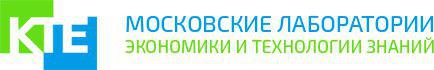 АВТОМАТИЗИРОВАННАЯ ИНФОРМАЦИОННАЯСИСТЕМА«КТЕ.ОБРАЗОВАНИЕ.НПО и СПО»(версия 6.0)ОБЩЕЕ ОПИСАНИЕфункциональные характеристики программного обеспеченияи информация, необходимая для установки и эксплуатации программного обеспеченияНа 6 листах2022Обозначения и сокращения1. Назначение программного обеспеченияАвтоматизированная информационная система «КТЕ.Образование.НПО и СПО» обеспечивает реализацию оказания в электронном виде муниципальной услуги «Зачисление образовательное учреждение, реализующее программу среднего профессионального образования», входящую в перечень приоритетных в соответствии с распоряжением Правительства РФ №1993-р от 17.12.2009.2. Функциональные характеристикиПрограмма обладает следующими функциями:прием в электронном виде заявления на зачисление в учреждение НПО и СПО, а также заявлений на перевод в пределах региона;формирование приемных комиссий, планирование и проведение приемных испытаний, планирование и проведение апелляций;вывод услуг на РПГУ, ЕПГУ, взаимодействие с информсистемами ЗАГС, использование в МФЦ;учет движения контингента обучающихся на основании данных приказов по контингенту;ведение личного дела учащегося, включая обмен данными со смежными информационными системами;гибкое формирование аналитической и статистической отчетности любого уровня;автоматизированное формирование стандартизованной отчетности для передачи в систему федерального статического наблюдения;ведение журнала юридически значимых событий по каждому заявлению, по каждому личному делу, и по системе в целом;интеграция с региональным сегментом единой федеральной межведомственной системы учета контингента обучающихся по основным образовательным программам и дополнительным общеобразовательным программам;функционирование на любой современной серверной платформе, использование платформо-независимой СУБД с открытым кодом.3. Информация, необходимая для эксплуатации ПО3.1 Требования к аппаратному и программному обеспечению3.2 Инструкция по установке АИС «КТЕ.Образование.НПО и СПО»Инструкция по развертыванию описана на примере Ubuntu-дистрибутива Linux. На других платформах порядок такой же, разница лишь в командах установки пакетов.Шаг 1. Установить java 8.$ sudo apt install openjdk-8-jreШаг 2. Установить сервер БД Postgres 9.6 или выше, создать базу данных.$ sudo apt install postgresql-9.6$ sudo su - postgres -c 'createdb proftech'Шаг 3. Скачать дистрибутив Apache Tomcat 8.5 со страницы    https://archive.apache.org/dist/tomcat/tomcat-8/v8.5.63/bin/, развернуть в каталоге /opt/ .$ sudo mkdir /opt/proftech; cd /opt/$ sudo wget https://archive.apache.org/dist/tomcat/tomcat-8/v8.5.63/bin/apache-tomcat-8.5.63.zip$ sudo unzip apache-tomcat-8.5.63.zip$ sudo mv /opt/apache-tomcat-8.5.63/* /opt/proftech/$ rm -r ./apache-tomcat-8.5.63; cd ./proftech$ sudo chmod a+x ./bin/*.sh$ sudo mkdir /opt/proftech/storage/Шаг 4. Установить приложение.$ cd webapps/; sudo wget https://files.ktelabs.ru/proftech/proftech-6.0.16.0.war.war; sudo mv proftech-6.0.16.0.war ROOT.warШаг 5. Скачать/установить базу ГАР региона.Полная база ФИАС выкладывается на странице https://fias.nalog.ru/Updates. Требуется скачать архив gar_xml.zip, извлечь из архива файлы для нужного региона (находятся в каталогах с кодами региона, например, кталог «39» — файлы для Калининградской области), и положить их в zip-архив (внутри архива не допускается наличие каталогов). Полученный таким образом архив положить по доступному для приложения пути и указать его в настройках gar.zip.path (см. application.properties).Шаг 6. Отредактировать конфигурационные файлы при необходимости.Порт, который слушает приложение, можно изменить в /opt/educate/conf/server.xml Соединение с БД указывается в двух файлах ROOT.war//META-INF/context.xml и ROOT.war/WEB-INF/classes/application.propertiesШаг 7. Запустить приложение.$ /opt/proftech/bin/startup.sh4. Информация, необходимая для эксплуатации ПОВопросы по технической поддержке данного ПО направлять по адресу:support@ktelabs.ru
В теме письма указать « АИС «КТЕ.Образование.НПО и СПО» ».ТребованиеОписаниеКоличество серверовМинимум 1. Желательно 2 (приложение и база данных).Операционная системаЛюбая, поддерживающая требуемое программное обеспечениеПрограммное обеспечениеPostgreSQL 9.6 или вышеJava 8.0Apache KafkaАппаратное обеспечение